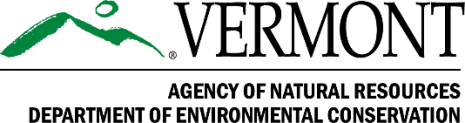 COMMUNIQUÉ DE PRESSEPour diffusion immédiate – le 14 juillet 2023Contact :Ben DeJong, géologue d’ÉtatDepartment of Environmental Conservation802-461-5235, Benjamin.DeJong@vermont.govAprès les récentes inondations, le Vermont présente un risque élevé de glissements de terrainMontpelier, Vermont — Les récentes inondations dans le Vermont ont accru les risques de glissements de terrain à compter du vendredi 14 juillet 2023 et pour les prochains jours.Les risques de glissement de terrain peuvent être difficiles à prévoir. Contrairement aux risques d’inondation, ils ne dépendent pas du niveau des cours d’eau. Cependant, de nombreux travaux réalisés dans le Vermont indiquent qu’un niveau de précipitations de 70 à 120 mm peut déjà engendrer des ruptures dans le sol susceptibles d’entraîner des glissements de terrain, en particulier lorsque le sol est déjà saturé d’eau. Avec plus de 150 mm de précipitations dans la plupart des Green Mountains, et compte tenu que des intempéries sont encore à prévoir, le risque de glissement de terrain est élevé.Tout le monde peut signaler un glissement de terrain en ligne. Veuillez noter qu’un tel signalement est destiné à de simples observations et non à des situations d’urgence. Composez le 911 pour signaler une situation mettant votre vie en danger ou toute autre urgence.Si vous craignez que votre maison soit menacée par un glissement de terrain, quittez-la et contactez l’une des personnes suivantes :Géologue d’État et directeur : Benjamin DeJong, Ph. D., Tél. : 802-461-5235 ; courriel : Benjamin.Dejong@vermont.govGéologue : Jonathan Kim, Ph. D., Tél. : 802-522-5401 ; Courriel : Jon.Kim@vermont.gov.En savoir plus sur la géologie et les dangers, sur les glissements de terrain, les éboulements et l’érosion.Pour de plus amples informations sur les ressources de récupération post-inondations mobilisées par l’Agence des ressources naturelles, du Ministère de la protection de l’environnement (Department of Environmental Conservation), du Ministère de la pêche et de la faune (Fish and Wildlife Department) ou du Ministère des forêts, des parcs et des loisirs (Department of Forests, Parks, and Recreation), veuillez consulter le site https://ANR.Vermont.gov/Flood.###Avis de non-discrimination :L’Agence des ressources naturelles du Vermont (ANR) gère ses programmes, services et activités sans discrimination fondée sur la race, la religion, la croyance, la couleur, l’origine nationale (y compris en cas de maîtrise limitée de l’anglais), l’ascendance, le lieu de naissance, le handicap, l’âge, l’état civil, le sexe, l’orientation sexuelle, l’identité de genre ou l’allaitement (mère et enfant).Avis relatif à l’accès linguistique :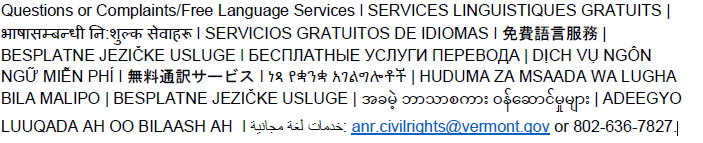 